Publicado en Madrid el 06/05/2024 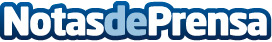 Magnum colabora con Troye Sivan para crear tres remixes inspirados en diferentes moods en el lanzamiento oficial del remix EP de 'Honey'La marca de helados de lujo, Magnum, une fuerzas con el icónico cantautor Troye Sivan para crear tres remixes de su canción 'Honey', inspirados en diferentes moods (estados de ánimo) invitando a los amantes de la indulgencia de todo el mundo a dejarse llevar por  "donde les lleve el placer"Datos de contacto:Ana PuyolPR Specialist 667224770Nota de prensa publicada en: https://www.notasdeprensa.es/magnum-colabora-con-troye-sivan-para-crear Categorias: Nacional Gastronomía Música Marketing Madrid Industria Alimentaria Industria Otras Industrias http://www.notasdeprensa.es